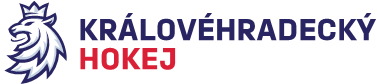 Zápis č. 19/2021-22Ze zasedání STK – dne 3. 2. 2022 v Hradci KrálovéPřítomni:  J. Šťavík, P. Luštinec, v. Votroubek, L. Balášová1.	Změny oproti RS, hlášení času začátku utkání a oboustranně potvrzené dohody bere STK na 	vědomí dle SZ a schvaluje v systému. STK veškeré předehrávky bere na vědomí a potvrzuje      v SZ.2.	 Schválená utkání (H)LJ	2104, 2406 – 2109, 2114, 2504, 2505, 2554, 2555LD	2622, 2624LŽ C + A	9097 – 9099, 7097, 7098, 7140, 7157/9157, 7167/9167LŽ D + B	6177, 6186, 8178, 8181, 8186, 8188, 6227/8227, 8256, 6253 – 6255, 6257, 62603. třída	3043 – 3048, 3136 – 3144 2. třída	2025 – 2027, 2067 – 2069Zapsala: Lucie BalášováOvěřil: J. Šťavík